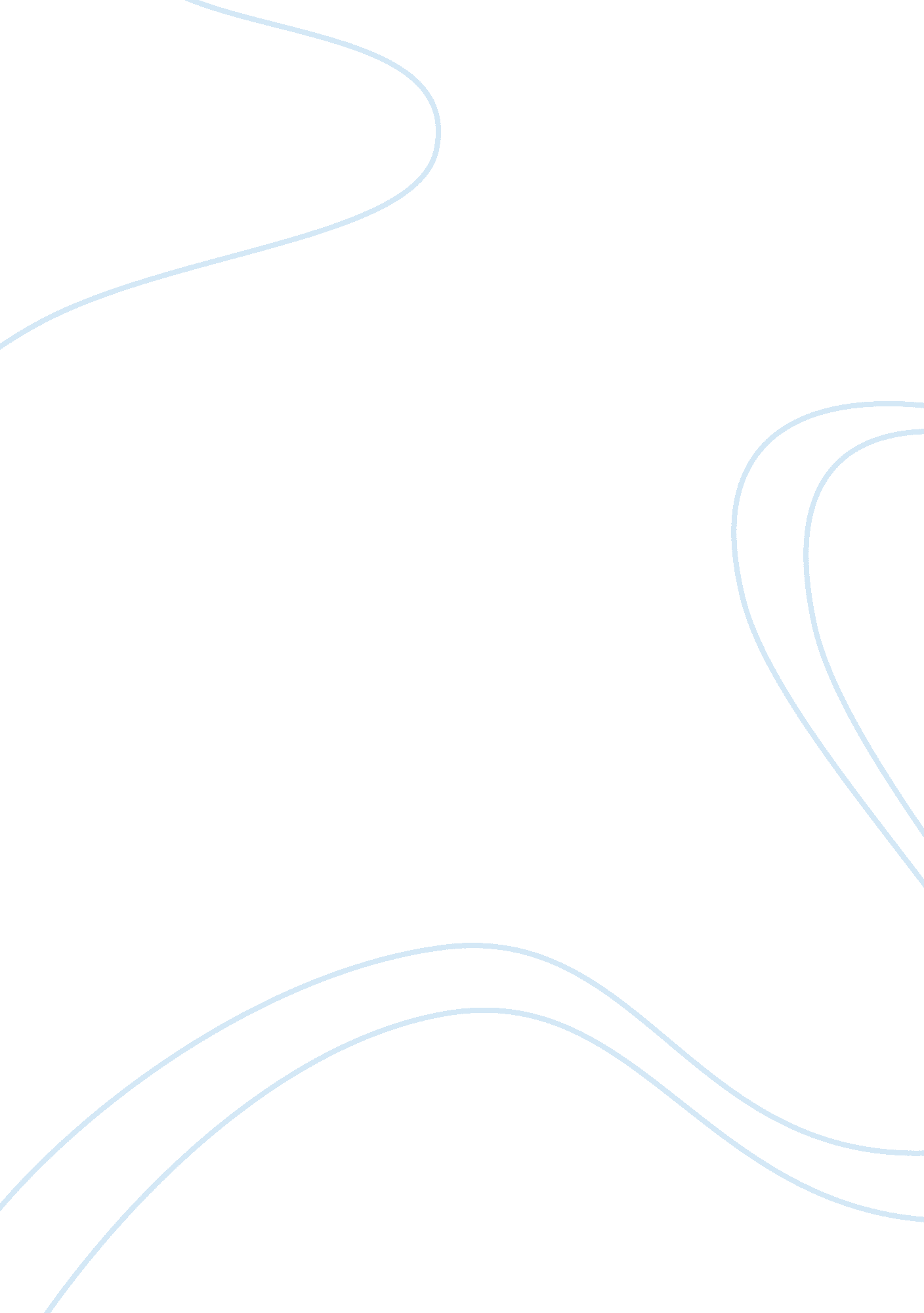 Example of gender,race,and ethnic different in criminal violentce essayLaw, Criminal Justice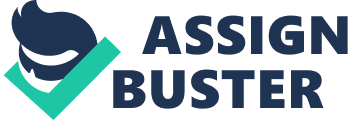 Psychology of Gender, Race and Ethnic-Based Crime In some of the cases, gender, race and ethnic based violence could be linked to psychology problems. The nature and extent of the crime reveal something about the behaviour of the suspects and their motives. 
On the 14th March, the USA today published an article that shocked many. A woman had killed her husband using antifreeze poisoning. This essentially led to her conviction; possession of the murder weapon during a felony and also first-degree murder. From the autopsy of James Baker (the victim), the court learned that his wife had been serving him with small doses of ethylene glycol. This compound is designed in such a way that it eventually freezes the kidneys. 
While questioning Jamie L. Baker’s sobriety, the court ordered she be remanded in Baylor’s women correctional facility without the option of bail whatsoever. The couple had been living in Delaware for over 21 years and had even been blessed with two daughters. 
Given the fact that she had no explanation as to why she did that, a psychological problem is a valid explanation. Normal people will always have a form of justification for their actions. Smyrna, Delaware, is not immune to cases of spouses killing each other; this is, nevertheless, one that has kick started a conversation in a relatively small town. The relationship between psychology defects and crime continues to hit the news each, and every day and the relationship is undeniable. 
In conclusion, the author vividly elucidates on a crime that (most people would agree) appears to have been well planned out. The suspect took time to shop and ship the drugs that eventually killed her husband. Additionally, she knew the concoction would lead to his demise. Hopefully, she will get some counselling in the facility. Works Cited Terri Sanginiti, The (Wilmington, Del.) News Journal. " Del. woman killed husband with antifreeze, police say." USA Today. Gannett, 14 Mar. 2014. Web. 15 Mar. 2014. . 